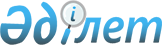 Об утверждении Правил сертификации и выдачи сертификата авиационного учебного центра гражданской авиацииПриказ и.о. Министра по инвестициям и развитию Республики Казахстан от 6 февраля 2015 года № 115. Зарегистрирован в Министерстве юстиции Республики Казахстан 18 марта 2015 года № 10486.
      В соответствии с подпунктом 41-26) пункта 1 статьи 14 Закона Республики Казахстан от 15 июля 2010 года "Об использование воздушного пространства Республики Казахстан и деятельности авиаций" и подпунктом 1) статьи 10 Закона Республики Казахстан от 15 апреля 2013 года "О государственных услугах" ПРИКАЗЫВАЮ:
      Сноска. Преамбула - в редакции приказа Министра индустрии и инфраструктурного развития РК от 14.05.2020 № 289 (вводится в действие по истечении десяти календарных дней после дня его первого официального опубликования).


      1. Утвердить прилагаемые Правила сертификации и выдачи сертификата авиационного учебного центра гражданской авиации.
      2. Комитету гражданской авиации Министерства по инвестициям и развитию Республики Казахстан (Сейдахметов Б.К.) обеспечить:
      1) в установленном законодательном порядке государственную регистрацию настоящего приказа в Министерстве юстиции Республики Казахстан;
      2) в течение десяти календарных дней после государственной регистрации настоящего приказа в Министерстве юстиции Республики Казахстан направление копии приказа на официальное опубликование в средства массовой информации и информационно-правовую систему "Әділет" республиканского государственного предприятия на праве хозяйственного ведения "Республиканский центр правовой информации Министерства юстиции Республики Казахстан";
      3) размещение настоящего приказа на интернет-ресурсе Министерства по инвестициям и развитию Республики Казахстан и на интранет-портале государственных органов;
      4) в течение 10 рабочих дней после государственной регистрации настоящего приказа в Министерстве юстиции Республики Казахстан представление в Юридический департамент Министерства по инвестициям и развитию Республики Казахстан сведений об исполнении мероприятий, предусмотренных подпунктами 1), 2) и 3) пункта 2 настоящего приказа.
      3. Контроль за исполнением приказа возложить на первого вице-министра по инвестициям и развитию Республики Казахстан Касымбек Ж.М.
      3. Настоящий приказ вводится в действие по истечении двадцати  одного календарного дня после его первого официального опубликования. Правила сертификации и выдачи сертификата авиационного учебного центра гражданской авиации
      Сноска. Правила в редакции приказа Министра индустрии и инфраструктурного развития РК от 31.07.2019 № 593 (вводится в действие с 01.08.2019). Глава 1. Общие положения
      1. Настоящие Правила сертификации и выдачи сертификата авиационного учебного центра гражданской авиации (далее – Правила) разработаны в соответствии с подпунктом 41-26) пункта 1 статьи 14 Закона Республики Казахстан "Об использовании воздушного пространства Республики Казахстан и деятельности авиации", подпунктом 1) статьи 10 Закона Республики Казахстан "О государственных услугах" и определяют порядок сертификации и выдачи сертификата авиационного учебного центра гражданской авиации и оказания государственной услуги "Выдача сертификата авиационного учебного центра гражданской авиации".
      Сноска. Пункт 1 - в редакции приказа и.о. Министра индустрии и инфраструктурного развития РК от 03.02.2023 № 80 (вводится в действие по истечении десяти календарных дней после дня его первого официального опубликования).


      2. В настоящих Правилах используются следующие термины и определения:
      1) авиационный учебный центр – юридическое лицо, осуществляющее подготовку, переподготовку и поддержание профессионального уровня авиационного персонала;
      2) устав (учредительный договор) авиационного учебного центра (далее – Устав) – документ, на основании которого авиационный учебный центр осуществляет свою деятельность в соответствии с гражданским законодательством Республики Казахстан; 
      2-1) платежи в сфере гражданской авиации – плата физических и юридических лиц за услуги, оказываемые уполномоченной организацией в сфере гражданской авиации, а также обязательные отчисления юридических лиц за осуществление ею постоянного надзора за обеспечением безопасности полетов и авиационной безопасности в бюджет уполномоченной организации в сфере гражданской авиации;
      3) уполномоченная организация в сфере гражданской авиации (далее –уполномоченная организация) – акционерное общество со стопроцентным участием государства в уставном капитале, осуществляющее деятельность, направленную на обеспечение устойчивого развития отрасли гражданской авиации Республики Казахстан, безопасности полетов и авиационной безопасности;
      4) профессиональная подготовка (обучение) – первоначальная подготовка, переподготовка, поддержание профессионального уровня, а также другие возможные виды обучения;
      5) поддержание профессионального уровня – процесс обучения авиационного персонала, целью которого является обновление, расширение и углубление профессиональных знаний, навыков и умений, обусловленный научно-техническим, социально-экономическим развитием и индивидуальными потребностями граждан, с выдачей документов (свидетельство, сертификат и диплом, удостоверяющие завершение обучения);
      6) переподготовка – процесс обучения специалистов отрасли гражданской авиации, направленный на приобретение новых (дополнительных) профессиональных знаний, навыков, умений, (в том числе квалификационных отметок) и изучение авиационной техники, с выдачей документов (свидетельство, сертификат и диплом, удостоверяющие завершение обучения);
      7) заявка – письменное обращение заявителя в уполномоченную организацию в сфере гражданской авиации для получения сертификата;
      8) заявитель – юридическое лицо, обратившееся в уполномоченную организацию в сфере гражданской авиации для получения сертификата авиационного учебного центра;
      9) сертификационные требования – требования, предъявляемые к авиационным учебным центрам, в целях установления соответствия организации, содержания, уровня и качества подготовки авиационного персонала;
      10) теоретическая подготовка – этап процесса профессиональной подготовки, при прохождении которого обучаемый приобретает специальные теоретические знания, а также поддерживает и совершенствует их в соответствии с программами обучения;
      11) тренажерная подготовка – этап процесса профессиональной подготовки специалистов отрасли гражданской авиации, при прохождении которого обучаемый приобретает, поддерживает и совершенствует практические навыки с помощью имитирующих устройств;
      12) типовые программы – программы, утверждаемые уполномоченным органом, обеспечивающие единообразный подход к профессиональной подготовке с сохранением возможности для авиационного учебного центра и организации гражданской авиации самостоятельного создания учебных программ, отражающих особенности направлений, специальностей и деятельности;
      13) летная подготовка – этап процесс профессиональной подготовки летного состава, при прохождении которого обучаемый приобретает и совершенствует практические умения и навыки выполнения полета.
      Сноска. Пункт 2 - в редакции приказа и.о. Министра индустрии и инфраструктурного развития РК от 03.02.2023 № 80 (вводится в действие по истечении десяти календарных дней после дня его первого официального опубликования); с изменением, внесенным приказом Министра транспорта РК от 17.01.2024 № 30 (вводится в действие по истечении шестидесяти календарных дней после дня его первого официального опубликования).

      4. Исключен приказом Министра индустрии и инфраструктурного развития РК от 14.05.2020 № 289 (вводится в действие по истечении десяти календарных дней после дня его первого официального опубликования).


      5. Прием документов и выдача сертификата авиационного учебного центра осуществляется посредством веб-портала "электронного правительства".
      5-1. За сертификацию авиационного учебного центра и расширения области действия сертификата авиационного учебного центра взимается плата в порядке, который определен приказом исполняющего обязанности Министра индустрии и инфраструктурного развития Республики Казахстан от 24 марта 2023 года № 177 "Об утверждении Правил взимания платежей в сфере гражданской авиации Республики Казахстан" (зарегистрирован в Реестре государственной регистрации нормативных правовых актов № 32120).
      Размер платы определяется приказом Министра индустрии и инфраструктурного развития Республики Казахстан от 17 марта 2023 года № 167 "Об утверждении перечня платных услуг уполномоченной организации в сфере гражданской авиации и ставок платежей в сфере гражданской авиации (зарегистрирован в Реестре государственной регистрации нормативных правовых актов № 32089) (далее – Перечень платных услуг уполномоченной организации в сфере гражданской авиации и ставок платежей в сфере гражданской авиации).
      Сертификация авиационного учебного центра и расширение области действия сертификата авиационного учебного центра осуществляется после поступления платы в бюджет уполномоченной организации.
      Сноска. Правила дополнены пунктом 5-1 в соответствии с приказом Министра транспорта РК от 17.01.2024 № 30 (вводится в действие по истечении шестидесяти календарных дней после дня его первого официального опубликования).

 Глава 2. Сертификация и выдача сертификата авиационного учебного центра гражданской авиации
      6. Для получения сертификата авиационного учебного центра гражданской авиации заявитель направляет в уполномоченную организацию через веб-портал "электронного правительства" (далее – портал) заявку на проведение сертификации авиационного учебного центра по форме согласно приложению 1 к настоящим Правилам и пакет документов в соответствии с перечнем основных требований к оказанию государственной услуги (далее – Перечень основных требований) согласно приложению 1-1 к настоящим Правилам.
      Перечень основных требований включает характеристики процесса, форму, содержание и результат оказания, а также иные сведения с учетом особенностей предоставления государственной услуги.
      Общий срок рассмотрения документов и выдачи сертификата авиационного учебного центра гражданской авиации уполномоченной организацией составляет 27 (двадцать семь) рабочих дней.
      При подаче заявителем документов посредством портала в "личном кабинете" заявителя отображается статус о принятии запроса для оказания государственной услуги с указанием даты получения результата государственной услуги.
      Сноска. Пункт 6 - в редакции приказа и.о. Министра индустрии и инфраструктурного развития РК от 03.02.2023 № 80 (вводится в действие по истечении десяти календарных дней после дня его первого официального опубликования).


      7. Уполномоченная организация осуществляет регистрацию документов и сведений в день их поступления.
      При обращении заявителя или поступлении документов после окончания рабочего времени, в выходные и праздничные дни, прием заявки и выдача результата осуществляется следующим рабочим днем.
      Сведения о документах, удостоверяющих личность и государственной регистрации (перерегистрации) юридического лица, уполномоченная организация получает из соответствующих государственных информационных систем через шлюз "электронного правительства".
      Сноска. Пункт 7 - в редакции приказа и.о. Министра индустрии и инфраструктурного развития РК от 03.02.2023 № 80 (вводится в действие по истечении десяти календарных дней после дня его первого официального опубликования).


      8. При представлении заявителем неполного пакета документов согласно Перечню основных требований и (или) документов с истекшим сроком действия, уполномоченная организация отказывает в приеме заявления.
      При представлении заявителем полного пакета документов, предусмотренных в пункте 8 Перечня основных требований, исполнитель уполномоченной организации проверяет соответствие заявителя и представленных материалов, данных и сведений, необходимых для оказания государственной услуги.
      Сноска. Пункт 8 - в редакции приказа и.о. Министра индустрии и инфраструктурного развития РК от 03.02.2023 № 80 (вводится в действие по истечении десяти календарных дней после дня его первого официального опубликования).


      9. При соответствии документации всем требованиям пункта 8 Перечня основных требований, уполномоченной организацией в течение 2 (двух) рабочих дней создается комиссия для проведения сертификационного обследования (далее – комиссия).
      В состав комиссии включаются не менее 2 (двух) работников уполномоченной организации, к компетенции которых относятся вопросы профессиональной подготовки, выдачи свидетельств (сертификатов) и квалификационных допусков, а также рассмотрения заявок учебных организаций на получение соответствующих сертификатов и разрешений.
      Сноска. Пункт 9 - в редакции приказа и.о. Министра индустрии и инфраструктурного развития РК от 03.02.2023 № 80 (вводится в действие по истечении десяти календарных дней после дня его первого официального опубликования).


      10. В срок не менее чем за 2 (два) рабочих дня до начала проведения сертификационного обследования, исполнитель уполномоченной организации обеспечивает направление на портал в "личный кабинет" заявителя уведомления подписанного электронной цифровой подписью (далее – ЭЦП) уполномоченного лица уполномоченной организации в произвольной форме, содержащее информацию о дате начала, возможных изменениях и дополнениях к процедуре сертификации, а также перечне нормативных правовых актов Республики Казахстан и документов международных организаций, в соответствии с которыми будет осуществляться сертификационное обследование.
      Сноска. Пункт 10 - в редакции приказа Министра индустрии и инфраструктурного развития РК от 04.04.2022 № 178 (вводится в действие по истечении шестидесяти календарных дней после дня его первого официального опубликования).


      11. Сертификационное обследование авиационного учебного центра проводится по программе сертификационного обследования авиационного учебного центра по форме согласно приложению 2 к настоящим Правилам и с использованием инструктивного материала, разработанного уполномоченной организацией в соответствии подпунктом 4) пункта 2 статьи 16-9 Закона "Об использовании воздушного пространства Республики Казахстан и деятельности авиации" осуществляется для авиационных инспекторов по проведению сертификационного обследования в течение 5 (пяти) рабочих дней.
      12. При сертификационном обследовании авиационного учебного центра проверяется система качества авиационного учебного центра как совокупности организационной структуры, обучающего персонала, методик, программ, процессов, технической базы и ресурсов.
      13. По окончании сертификационного обследования уполномоченная организация в срок не более 4 (четырех) рабочих дней составляет акт сертификационного обследования (далее – Акт) по форме согласно приложению 3 к настоящим Правилам, о котором сообщает заявителю.
      14. Акт составляется в двух экземплярах с указанием выводов, рекомендаций и заключения о соответствии или несоответствии сертификационным требованиям авиационного учебного центра.
      15. Акт подписывается всеми членами комиссии и исполнитель уполномоченной организации обеспечивает направление одного экземпляра Акта на портал в "личный кабинет" заявителя.
      В течение 3 (трех) рабочих дней со дня подписания Акта, при соответствии заявителя сертификационным требованиям программы сертификационного обследования авиационного учебного центра или несоответствия сертификационным требованиям, не препятствующее осуществлению деятельности и подлежащее его устранению при совершенствовании производства, исполнитель уполномоченной организации оформляет и направляет на портал в "личный кабинет" заявителя сертификат авиационного учебного центра по форме согласно приложению 4 к настоящим Правилам либо мотивированный отказ в оказании государственной услуги по основаниям указанным в пункте 9 Перечня основных требований.
      При несоответствии заявителя сертификационным требованиям программы сертификационного обследования авиационного учебного центра, не препятствующее осуществлению деятельности при условии его устранения, выявленных в процессе сертификационного обследования, заявитель в течение 3 (трех) рабочих дней со дня получения на портал в "личный кабинет" Акта, представляет в уполномоченную организацию для утверждения план корректирующих действий.
      Сноска. Пункт 15 - в редакции приказа Министра индустрии и инфраструктурного развития РК от 04.04.2022 № 178 (вводится в действие по истечении шестидесяти календарных дней после дня его первого официального опубликования).


      16. Комиссией уполномоченной организации, проводившей сертификационное обследование, в течение 4 (четырех) рабочих дней с момента получения уведомления от заявителя об устранении несоответствий по утвержденному плану корректирующих действий, проводится контрольное сертификационное обследование и составляется акт об устранении несоответствия в произвольной форме.
      17. В течение 3 (трех) рабочих дней со дня подписания Акта об устранении несоответствия заявителя сертификационным требованиям программы сертификационного обследования авиационного учебного центра, не препятствующее осуществлению деятельности при условии его устранения, исполнитель уполномоченной организации оформляет сертификат авиационного учебного центра.
      При выявлении оснований для отказа в оказании государственной услуги по основаниям, указанным в пункте 9 Перечня основных требований настоящих Правил услугодатель не позднее чем за 3 (три) рабочих дня до завершения срока оказания государственной услуги согласно статьи 73 Административного процедурно-процессуального кодекса Республики Казахстан (далее – АППК РК) направляет заявителю уведомление о предварительном решении об отказе в оказании государственной услуги, а также времени и месте проведения заслушивания для возможности выразить услугополучателю позицию по предварительному решению.
      По результатам заслушивания, при предоставлении устного выражения участником административной процедуры своего возражения уполномоченная организация ведет протокол заслушивания. 
      Результат оказания государственной услуги подписывается ЭЦП руководителя уполномоченной организации либо исполняющего его обязанности и направляется на портал, в "личный кабинет" заявителя.
      Сноска. Пункт 17 - в редакции приказа Министра индустрии и инфраструктурного развития РК от 04.04.2022 № 178 (вводится в действие по истечении шестидесяти календарных дней после дня его первого официального опубликования).


      18. Уполномоченная организация обеспечивает внесение данных о стадии оказания государственной услуги в информационную систему мониторинга оказания государственных услуг в соответствии с Правилами внесения данных в информационную систему мониторинга оказания государственных услуг о стадии оказания государственной услуги утвержденный приказом исполняющего обязанности Министра транспорта и коммуникаций Республики Казахстан от 14 июня 2013 года № 452 (зарегистрирован в Реестре государственной регистрации нормативных правовых актов за №8555).
      Сноска. Пункт 18 - в редакции приказа Министра индустрии и инфраструктурного развития РК от 14.05.2020 № 289 (вводится в действие по истечении десяти календарных дней после дня его первого официального опубликования).


      19. Сертификат авиационного учебного центра выдается сроком не более чем на 2 (два) года. При расширении и продлении области действия сертификата авиационного учебного центра, действие предыдущего сертификата аннулируется.
      Для расширения области действия сертификата авиационного учебного центра, авиационный учебный центр подает заявку в уполномоченную организацию с приложением тех документов, к которым относятся расширения области действия сертификата авиационного учебного центра. При этом порядок проведения сертификации не меняется.
      Сноска. Пункт 19 - в редакции приказа Министра индустрии и инфраструктурного развития РК от 14.05.2020 № 289 (вводится в действие по истечении десяти календарных дней после дня его первого официального опубликования).


      19-1. Рассмотрение жалобы на административное действие (бездействие) уполномоченной организации, связанное с принятием административного акта в административном (досудебном) порядке производится вышестоящим административным органом, должностным лицом, уполномоченным органом по оценке и контролю за качеством оказания государственных услуг.
      Сноска. Правила дополнены пунктом 19-1 в соответствии с приказом Министра индустрии и инфраструктурного развития РК от 14.05.2020 № 289 (вводится в действие по истечении десяти календарных дней после дня его первого официального опубликования); в редакции приказа Министра индустрии и инфраструктурного развития РК от 04.04.2022 № 178 (вводится в действие по истечении шестидесяти календарных дней после дня его первого официального опубликования).


      19-2. Жалоба заявителя в соответствии с пунктом 2 статьи 25 Закона Республики Казахстан "О государственных услугах" подлежит рассмотрению:
      уполномоченной организацией, уполномоченным органом в сфере гражданской авиации – в течение 5 (пяти) рабочих дней со дня ее регистрации;
      уполномоченным органом по оценке и контролю за качеством оказания государственных услуг – в течение 15 (пятнадцати) рабочих дней со дня ее регистрации.
      Сноска. Правила дополнены пунктом 19-2 в соответствии с приказом Министра индустрии и инфраструктурного развития РК от 14.05.2020 № 289 (вводится в действие по истечении десяти календарных дней после дня его первого официального опубликования); в редакции приказа Министра индустрии и инфраструктурного развития РК от 04.04.2022 № 178 (вводится в действие по истечении шестидесяти календарных дней после дня его первого официального опубликования).


      19-3. Жалоба подается в уполномоченную организацию и (или) уполномоченный орган в сфере гражданской авиации и (или) должностному лицу, чье решение, действие (бездействие) обжалуются.
      Уполномоченная организация, уполномоченный орган в сфере гражданской авиации, должностное лицо, чье решение, действие (бездействие) обжалуются, не позднее 3 (трех) рабочих дней со дня поступления жалобы направляют ее и административное дело в орган, рассматривающий жалобу.
      При этом уполномоченная организация, уполномоченный орган в сфере гражданской авиации, должностное лицо, чье решение, действие (бездействие) обжалуются, не направляют жалобу в орган, рассматривающий жалобу, если в течение 3 (трех) рабочих дней принято решение либо иное административное действие, полностью удовлетворяющие требованиям, указанным в жалобе.
      Срок рассмотрения жалобы уполномоченной организацией, уполномоченным органом в сфере гражданской авиации, уполномоченным органом по оценке и контролю за качеством оказания государственных услуг в соответствии с пунктом 4 статьи 25 Закона Республики Казахстан "О государственных услугах" продлевается не более чем на 10 (десять) рабочих дней в случаях необходимости:
      1) проведения дополнительного изучения или проверки по жалобе либо проверки с выездом на место;
      2) получения дополнительной информации.
      В случае продления срока рассмотрения жалобы должностное лицо, наделенное полномочиями по рассмотрению жалоб, в течение 3 (трех) рабочих дней с момента продления срока рассмотрения жалобы сообщает в письменной форме (при подаче жалобы на бумажном носителе) или электронной форме (при подаче жалобы в электронном виде) заявителю, подавшему жалобу, о продлении срока рассмотрения жалобы с указанием причин продления.
      Если иное не предусмотрено законами Республики Казахстан, обращение в суд допускается после обжалования в досудебном порядке согласно пункту 5 статьи 91 АППК РК.
      Сноска. Правила дополнены пунктом 19-3 в соответствии с приказом Министра индустрии и инфраструктурного развития РК от 14.05.2020 № 289 (вводится в действие по истечении десяти календарных дней после дня его первого официального опубликования); в редакции приказа Министра индустрии и инфраструктурного развития РК от 04.04.2022 № 178 (вводится в действие по истечении шестидесяти календарных дней после дня его первого официального опубликования).


      20. При изменении наименования, организационно-правовой формы авиационного учебного центра или иных случаях, не меняющих область действия действующего сертификата, заявитель подает в уполномоченную организацию Заявку на проведение сертификации авиационного учебного центра согласно пункту 5 настоящих Правил с приложением необходимых документов. При этом проведение сертификации не требуется, а новый сертификат выдается в течение 10 (десяти) рабочих дней.
      21. Для продления срока области действия сертификата авиационный учебный центр подает Заявку на проведение сертификации авиационного учебного центра указанные согласно пункту 5 настоящих Правил в уполномоченную организацию за 30 (тридцать) календарных дней до истечения срока области действия Сертификата. В данном случае уполномоченная организация проводит сертификационное обследование, по результатам которой составляется акт сертификационного обследования о возможности продления области действия Сертификата авиационного учебного центра по форме согласно приложению 5 к настоящим Правилам.
      На основании акта сертификационного обследования о возможности продления области действия сертификата уполномоченная организация в срок не более 2 (двух) рабочих дней производит оформление и выдачу сертификата и его приложения.
      22. Иностранные авиационные учебные центры гражданской авиации допускаются к подготовке и поддержанию профессионального уровня авиационного персонала гражданской авиации после признания их сертификатов уполномоченной организацией в соответствии с настоящими Правилами.
      Для получения признания сертификата иностранного авиационного учебного центра направляется Заявка в уполномоченную организацию в произвольной форме с указанием программы обучения и обучаемого авиационного персонала.
      К Заявке прилагаются следующие документы:
      1) копия сертификата иностранного авиационного учебного центра с областью действия;
      2) программа профессиональной подготовки авиационного персонала.
      Уполномоченная организация в течение 5 (пяти) рабочих дней после получения Заявки направляет запрос в Авиационную администрацию страны, которая выдала сертификат авиационного учебного центра, на предмет его подлинности.
      В течение 5 (пяти) рабочих дней после получения уполномоченной организацией подтверждения Авиационной администрацией иностранного государства сертификата авиационного учебного центра, уполномоченная организация направляет письмо заявителю о признании иностранного авиационного учебного центра.
      В случае получения от Авиационной администрации иностранного государства отрицательного ответа о подлинности сертификата авиационного учебного центра, уполномоченная организация направляет заявителю мотивированный ответ.
      23. Исключен приказом Министра индустрии и инфраструктурного развития РК от 04.04.2022 № 178 (вводится в действие по истечении шестидесяти календарных дней после дня его первого официального опубликования).


      24. Уполномоченная организация в случае обнаружения несоблюдения авиационным учебным центром сертификационных требований либо письменного заявления авиационного учебного центра приостанавливает действие сертификата и незамедлительно направляет авиационному учебному центру письмо о приостановлении действия сертификата с указанием срока, на который приостанавливается действие сертификата.
      25. Действие приостановленного сертификата возобновляется после устранения авиационным учебным центром причины приостановления, предоставления подтверждающих документов и проведения уполномоченной организацией необходимых проверок в соответствии с Законом Республики Казахстан от 15 июля 2010 года "Об использовании воздушного пространства Республики Казахстан и деятельности авиации".
      26. Уполномоченная организация отзывает сертификат в течение 10 (десяти) календарных дней в случае, если выявленные причины приостановления сертификата не устранены авиационным учебным центром в установленный срок.
      27. Отозванный сертификат подлежит возврату в уполномоченную организацию в течение 2 (двух) календарных дней с момента отзыва сертификата.
      28. Сертификат авиационного учебного центра гражданской авиации не подлежит передаче другому лицу.
      Не допускается осуществление авиационным учебным центром деятельности, не предусмотренной областью действия сертификата.
      29. Уполномоченный орган в сфере гражданской авиации в течение трех рабочих дней со дня государственной регистрации приказа, направляет информацию о внесенных изменениях и (или) дополнениях в настоящие Правила, определяющие порядок оказания государственной услуги, услугодателю и оператору информационно-коммуникационной инфраструктуры "электронного правительства".
      Сноска. Глава 2 дополнена пунктом 29 в соответствии с приказом и.о. Министра индустрии и инфраструктурного развития РК от 03.02.2023 № 80 (вводится в действие по истечении десяти календарных дней после дня его первого официального опубликования).

 Глава 3. Порядок согласования инструкторского и экзаменующего персонала авиационного учебного центра 
      Сноска. Правила дополнены главой 3 в соответствии с приказом и.о. Министра индустрии и инфраструктурного развития РК от 30.03.2023 № 194 (вводится в действие по истечении десяти календарных дней после дня его первого официального опубликования).
      30. Инструкторский и экзаменующий персонал авиационного учебного центра согласовывается с уполномоченной организацией в порядке, определяемом настоящими Правилами. 
      Данное требование не распространяется на физических лиц, назначаемых уполномоченной организацией с целью определения уровня квалификации авиационного персонала.
      31. Авиационный учебный центр направляет в уполномоченную организацию заявление в произвольной форме с указанием фамилии, имени и отчества (при его наличии), образования, данные о квалификации, опыта работы (штатный или внештатный работник авиационного учебного центра) инструкторского и экзаменующего персонала с приложением следующих документов:
      1) копию удостоверения личности;
      2) копию диплома об образовании;
      3) перечень курсов, в которых планируется участие заявляемого лица с указанием профессиональной подготовки, обеспечивающей квалификационное соответствие (наименование курса (модуля), место и период обучения) (в форме таблицы);
      4) копию сертификата об успешном завершении курса профессиональной подготовки;
      5) протокол аттестации по форме согласно приложению 3 к Сертификационным требованиям к авиационным учебным центрам, утвержденным приказом исполняющего обязанности Министра по инвестициям и развитию Республики Казахстан от 24 февраля 2015 года № 158 (зарегистрирован в Реестре государственной регистрации нормативных правовых актов за № 10554) (далее – сертификационные требования);
      6) квалификационный лист по форме согласно приложению 4 к сертификационным требованиям.
      32. Уполномоченная организация в течение 2 (двух) рабочих дней проверяет полноту представленных документов и при установлении факта неполноты представленных документов или отсутствия сведений, направляет заявителю уведомление о приведении их в соответствие требованиям пункта 31 настоящих Правил.
      Срок приведения в соответствие указанных в уведомлении документов составляет 2 (два) рабочих дня.
      Заявитель в течение 2 (двух) рабочих дней со дня получения уведомления, если не привел документы в соответствие с требованиями предусмотренными пунктом 31 настоящих Правил, уполномоченная организация направляет отказ в дальнейшем рассмотрении заявления в произвольной форме (далее – мотивированный отказ).
      33. При представлении полного пакета документов, указанных в пункте 31 настоящих Правил, уполномоченная организация рассматривает документы инструкторского и экзаменующего персонала авиационного учебного центра на предмет соответствия квалификационным требованиям, установленным сертификационными требованиями (далее – квалификационные требования).
      При несоответствии инструкторского и экзаменующего персонала авиационного учебного центра квалификационным требованиям, уполномоченная организация не позднее чем за 3 (три) рабочих дня до завершения срока согласования согласно статьи 73 АППК РК направляет заявителю уведомление о предварительном решении об отказе, а также времени и месте проведения заслушивания для возможности выразить заявителю позицию по предварительному решению.
      По результатам заслушивания, при предоставлении устного выражения участником административной процедуры своего возражения, уполномоченная организация ведет протокол заслушивания.
      По итогам заслушивания уполномоченная организация направляет официальное письмо о согласовании инструкторского и экзаменующего персонала авиационного учебного центра, либо мотивированный отказ.
      34. Согласование инструкторского и экзаменующего персонала авиационного учебного центра осуществляется уполномоченной организацией в течение 10 (десять) рабочих дней.       Заявка на проведение сертификации авиационного учебного центра
      1. ______________________________________________________________________________             (наименование АУЦ, организации, структурного подразделения)________________________________________________________________________________________________________________________________________________________________________________________________________________________________________________Просит провести сертификацию авиационного учебного центра по следующим видам инаправлениям профессиональной подготовки:№ п/пВиды профессиональной подготовкиНаправления (специальность, специализация, наименование курса)       1) Первоначальная подготовка авиационного персонала       2) Переподготовка авиационного персонала       3) Поддержание профессионального уровня авиационного персонала       3. Сведения об организации:       1) форма собственности_____________________________________________________________________________________________________________________________________________________________________________________________________________________________________________2) свидетельство о государственной регистрации_______________________________________________________________________________                         (номер, кем и когда выдано)3) юридический (почтовый) адреса и другие реквизиты_____________________________________________________________________________________________________________________________________________________________________________________________________________________________________________4) телефон/факс, электронная почта_____________________________________________________________________________________________________________________________________________________________________________________________________________________________________________4. Прилагаемые документы ____________________________________________________________________________________________________________________________________________________________________________________________________________________________________________________________________________________________________________________________________________________________________________________________________________________________________________________________________________________________________________________________________________________"___" _____________ 20 ___года.Руководитель организации гражданской авиаций _____________________________________                                                 (подпись) Ф.И.О. (при его наличии) Перечень основных требований к оказанию государственной услуги "Выдача сертификата авиационного учебного центра гражданской авиации"
      Сноска. Правила дополнены приложением 1-1 в соответствии с приказом Министра индустрии и инфраструктурного развития РК от 14.05.2020 № 289 (вводится в действие по истечении десяти календарных дней после дня его первого официального опубликования); в редакции приказа и.о. Министра индустрии и инфраструктурного развития РК от 03.02.2023 № 80 (вводится в действие по истечении десяти календарных дней после дня его первого официального опубликования); с изменениями, внесенными приказом Министра транспорта РК от 17.01.2024 № 30 (вводится в действие по истечении шестидесяти календарных дней после дня его первого официального опубликования).
      Сноска. Приложение 2 - в редакции приказа и.о. Министра индустрии и инфраструктурного развития РК от 03.02.2023 № 80 (вводится в действие по истечении десяти календарных дней после дня его первого официального опубликования). Программа сертификационного обследования авиационного учебного центра
      Наименование АУЦ, организация, структурное подразделение:___________________________________________________________________________________________________________________________________________________________________________________________________________________________________________________________________________________________________________________________________________________________________________________________________________________________________________________________________________________________________Дата проведения, основание__________________________________________________________________________________________________________________________________________фамилия, имя, отчество (при его наличии), должность, место работы проверяющих_________________________________________________________________________________________________________________________________________________________________________________________________________________________________________________________________________________________________________________________________________________________№ п/пНомера позиций по программе и проверяемые элементыОценка соответствия (+ / -)Номер позиции несоответствия12341. Подлинник устава или его копия (учредительный договор).2. Свидетельства (справка) о регистрации (перерегистрации) юридического лица.3. Соответствие документов, регламентирующих деятельность АУЦ нормативнымправовым актам Республики Казахстан и Международной организациигражданской авиации.1) Руководство по подготовке и процедурам;2) Руководство по качеству;3) Руководство по управлению системой безопасности полетов (при необходимости);4) соответствие структуры учебного центра задачам, функциям и предмету деятельности,установленным Уставом (Положением);5) соответствие библиотечного фонда учебно-методической литературы, включаяэлектронные виды;6) образцы документов, выдаваемых выпускникам с приложением перечня дисциплинучебного плана.4. Персонал:1) должностные инструкции персонала АУЦ;2) укомплектованность согласно штатному расписания;3) соответствие фактических обязанностей и функций персонала квалификационнымтребованиям, предъявляемым к данной занимаемой должности;4) соответствие системы и сроков поддержания профессионального уровня персоналаустановленным требованиям.5. Учебно-методическая работа:1) утвержденные программы профессиональной подготовки по видами направлениям;2) методические материалы (справочные, методические пособия, раздаточныйматериал, учебные фильмы) по предметам;3) приказы о зачислении обучающихся, их переводе, восстановлении, отчислении;4) контрольные вопросы, экзаменационные билеты (тесты) по предметам учебного плана;5) актуальность и новизна содержания лекционных и практических занятий,их соответствие учебному плану и рабочим программам, рекомендациями требованиям ИКАО;6) протоколы заседаний учебно-методического совета (при наличии).6. Качество подготовки специалистов. Наличие внедренной системы контроля качества:1) наличие ответственного специалиста в системе контроля качества;2) наличие установленной процедуры аудита;3) система обратной связи;4) система корректирующих мер.7 Управление безопасностью полетов (при необходимости).Наличие внедренной системы управления безопасностью полетов в соответствиис руководством по подготовке персонала и процедурам.8. Материально-техническая база.1) наличие учебных и вспомогательных помещений (собственных либо арендованных);2) соответствие оснащенности учебных классов задачам подготовки специалистов;3) наличие договоров на арендуемые помещения, сооружения, тренажерную и летную технику;4) наличие технических средств обучения;5) наличие современных электронных средств обучения и контроля.6) соблюдение правил техники безопасности;7) соблюдение правил пожарной безопасности и охраны окружающей средына основе заключений служб пожарной безопасности и чрезвычайной ситуации.9. Финансово-экономическое положение:1) наличие положительного заключения по оценке финансово-экономического состояния.2) наличие справки об отсутствии задолженности по налогам и обязательным отчислениям.Примечание:(*) не обязательно для данного учебного заведения;(-1) несоответствие сертификационным требованиям, не препятствующееосуществлению деятельности и подлежащее его устранению при совершенствованиипроизводства;(-2) несоответствие сертификационным требованиям, не препятствующееосуществлению деятельности при условии его устранения в сроки, согласованныес уполномоченной организацией или введения ограничений;(-3) несоответствия, препятствующие выдаче сертификата авиационного учебного центра.Приложение: перечень несоответствий на ____ листе (листах).Проверяющие (фамилия, имя, отчество (при его наличии), подпись)_______________________________________________________________________________________________________________________________________________________________________________________________________________________________________ ____________"Ознакомлен" ___________________________________ ____________Руководитель организаций гражданской авиаций __________________(подпись) (фамилия, имя, отчество (при его наличии)                         Акт сертификационного обследования
             В соответствии с приказом _________________________________________                               (наименование уполномоченной организации)от "__" _______ 20__ года № ____ комиссией в составеПредседатель комиссии: ______________________________________                         (ф.и.о. (при его наличии), должность)Члены комиссии:____________________________________________                   (ф.и.о. (при его наличии), должность)__________________________________________________________             (ф.и.о. (при его наличии), должность)Проведено сертификационное обследование_____________________________                                           (наименование организации)Текст заключения____________________________________________________________________________________________________________________________________________________________________________________________________________________________________________________________Председатель комиссии __________________________________________                               (ф.и.о. (при его наличии) (подпись)Члены комиссии _________________________ _______________________                   (ф.и.о. (при его наличии)            (подпись)________________________________ __________________       (ф.и.о. (при его наличии)            (подпись)С актом ознакомленРуководитель организации ______________________ __________________                         (ф.и.о.) (при его наличии)            (подпись)                   Наименование уполномоченной организации                         Адрес уполномоченной организации                   Сертификат авиационного учебного центра                                     № ________                   Адрес место нахождения юридического лица                         Выдан "___" _________ 20__ года.
      Настоящий сертификат удостоверяет, что авиационный учебный центр__________________________________________________________________________________________________________________________________________       (наименование АУЦ, организации, структурного подразделения)________________________________________________________________________________________________________________________________________соответствует требованиям, установленным Республикой Казахстан, стандартамии рекомендуемой практикой ИКАО относительно область действий авиационногоучебного центра, указанных в приложении к  настоящему Сертификату. Сертификатвыдан на основании акта сертификационного обследования авиационного учебногоцентра № ___ от "___" _________ 20___года.________________________________________________________________________             (наименование уполномоченной организации)________________________________________________________________________Инспекционный контроль осуществляет______________________________________(наименование уполномоченной организации)_________________________________"___" _____________ 20 __года.                                           Должностное лицо уполномоченной                                     организации либо лица, им уполномоченного                                          ______________________________________                                                 Подпись Ф.И.О.(при его наличии)               Область действия сертификата авиационного учебного центра             _______________________________________________________________                 (наименование АУЦ, организации, структурного подразделения)             ______________________________________________________________             ______________________________________________________________             ______________________________________________________________
             № п/пВиды профессиональной подготовкиНаправления (специальность, специализация, наименование курса)Ограничения (период)1. Первоначальная подготовка авиационного персоналаПереподготовка авиационного персонала2. Поддержание профессионального уровня авиационного персоналаДолжностное лицо уполномоченнойорганизации либо лица, им уполномоченного___________________________________Подпись Ф.И.О.(при его наличии)                                     Акт                   сертификационного обследования               о возможности продления области действия               Сертификата авиационного учебного центра
      В соответствии с приказом ______________________________________________________                               (наименование уполномоченной организации)от "__" _______ 20__ года № ____авиационным инспектором______________________________________________________________________________                         (ф.и.о. (при его наличии) должность)проведено сертификационное обследование ________________________________________                                           (наименование организации)Текст заключения________________________________________________________________________________________________________________________________________________________________________________________________________________________________________________________________________________________________________________________Авиационный инспектор ________________________________ ________________________                                     (ф.и.о.)                  (подпись)С актом ознакомленРуководитель организации _________________________________ ________________                               (ф.и.о.) (при его наличии)            (подпись)
					© 2012. РГП на ПХВ «Институт законодательства и правовой информации Республики Казахстан» Министерства юстиции Республики Казахстан
				
Исполняющий обязанности
Министра по инвестициям и
развитию Республики Казахстан
Ж. КасымбекУтвержденные
приказом исполняющего
обязанности Министра
по инвестициям и
развитию Республики Казахстан
от 6 февраля 2015 года № 115Приложение 1
к Правилам сертификации
и выдачи сертификата
авиационного учебного
центра гражданской авиацииФормаПриложение 1-1 
к Правилам сертификации
и выдачи сертификата
авиационного учебного центра
гражданской авиации
№ п/п
Наименование государственной услуги
Выдача сертификата авиационного учебного центра гражданской авиации
1
Наименование услугодателя
Акционерное общество "Авиационная администрация Казахстана"
2
Способы предоставления государственной услуги 
Портал
3
Срок оказания государственной услуги
Выдача сертификата авиационного учебного центра гражданской авиации – 27 (двадцать семь) рабочих дней.
4.
Форма оказания государственной услуги
Электронная (частично автоматизированная).
5
Результат оказания государственной услуги
Выдача сертификата авиационного учебного центра гражданской авиации либо мотивированный ответ об отказе в оказании государственной услуги.
6.
Размер платы, взимаемой с услугополучателя при оказании государственной услуги, и способы ее взимания в случаях, предусмотренных законодательством Республики Казахстан
Выдача сертификата авиационного учебного центра гражданской авиации и расширение области действия сертификата авиационного учебного центра гражданской авиации – платно, в соответствии с пунктом 3 статьи 16 Закона Республики Казахстан "Об использовании воздушного пространства Республики Казахстан и деятельности авиации" и Перечнем платных услуг уполномоченной организации в сфере гражданской авиации и ставок платежей в сфере гражданской авиации.
7
График работы услугодателя и объектов информации
1) портал – круглосуточно за исключением технических перерывов в связи с проведением ремонтных работ (при обращении услугополучателя после окончания рабочего времени, в выходные и праздничные дни согласно трудовому законодательству Республики Казахстан, прием заявления и выдача результата оказания государственной услуги осуществляется следующим рабочим днем);
2) услугодатель – с понедельника по пятницу с 08-30 до 17-30 часов, с перерывом на обед с 13-00 до 14-00 часов, кроме выходных и праздничных дней, согласно трудовому законодательству Республики Казахстан.
8.
Перечень документов и сведений, истребуемых у услугополучателя для оказания государственной услуги
1) заявление на проведение сертификации авиационного учебного центра;2) электронные копии учредительных документов;3) электронная копия руководства по подготовке персонала и процедурам;4) электронная копия руководства по качеству;5) электронная копия руководства по управлению системой безопасности полетов (при необходимости);6) электронная копия штатного расписания авиационного учебного центра;7) электронная копия договоров, заключенных авиационным учебным центром с другими учебными заведениями, предприятиями и сторонними организациями, касающиеся обеспечения учебного процесса (при их наличии);8) электронная копия сведения (документа) содержащая информацию о финансово-экономическом положении;9) электронная копия сведений, подтверждающих оплату за оказание государственной услуги.Сведения о документах, удостоверяющих личность и государственной регистрации (перерегистрации) юридического лица, о государственной регистрации в качестве индивидуального предпринимателя уполномоченная организация получает из соответствующих государственных информационных систем через шлюз "электронного правительства".
9
Основания для отказа в оказании государственной услуги, установленные законами Республики Казахстан
1) установление недостоверности документов, представленных заявителем для получения государственной услуги, и (или) данных (сведений), содержащихся в них;
2) несоответствие заявителя сертификационным требованиям программы сертификационного обследования авиационного учебного центра, препятствующие выдаче сертификата авиационного учебного центра и (или) представленных материалов, объектов, данных и сведений, необходимых для получения государственной услуги, требованиям настоящих Правил;
3) не представление заявителем плана корректирующих действий для утверждения уполномоченной организации в течение 3 (трех) рабочих дней со дня получения на портал в "личный кабинет" Акта, при несоответствии сертификационным требованиям, не препятствующее осуществлению деятельности при условии его устранения в сроки, согласованные с уполномоченной организацией или введения ограничений;
4) в отношении заявителя имеется вступившее в законную силу решение (приговор) суда о запрещении деятельности или отдельных видов деятельности, требующих получения определенной государственной услуги;
5) в отношении заявителя имеется вступившее в законную силу решение суда, на основании которого заявитель лишен специального права, связанного с получением государственной услуги.
10.
Иные требования с учетом особенностей оказания государственной услуги, в том числе оказываемой в электронной форме
Адреса мест оказания государственной услуги размещены на интернет-ресурсе: Министерства транспорта Республики Казахстан – www.transport.gov.kz, раздел "Государственные услуги". Услугополучатель имеет возможность получения: государственной услуги в электронной форме через портал при условии наличия ЭЦП; информации о порядке и статусе оказания государственной услуги в режиме удаленного доступа посредством "личного кабинета" портала, а также единого контакт-центра по вопросам оказания государственных услуг.Телефон Единого контакт центра по вопросам оказания государственных услуг: 1414, 8 800 080 7777.Приложение 2
к Правилам сертификации
и выдачи сертификата
авиационного учебного центра
гражданской авиацииФормаПриложение 3
к Правилам сертификации
и выдачи сертификата
авиационного учебного
центра гражданской авиацииФормаПриложение 4
к Правилам сертификации
и выдачи сертификата
авиационного учебного
центра гражданской авиацииФормаПриложение
к сертификату авиационного
учебного центраФормаПриложение 5
к Правилам сертификации
и выдачи сертификата
авиационного учебного
центра гражданской авиацииФорма